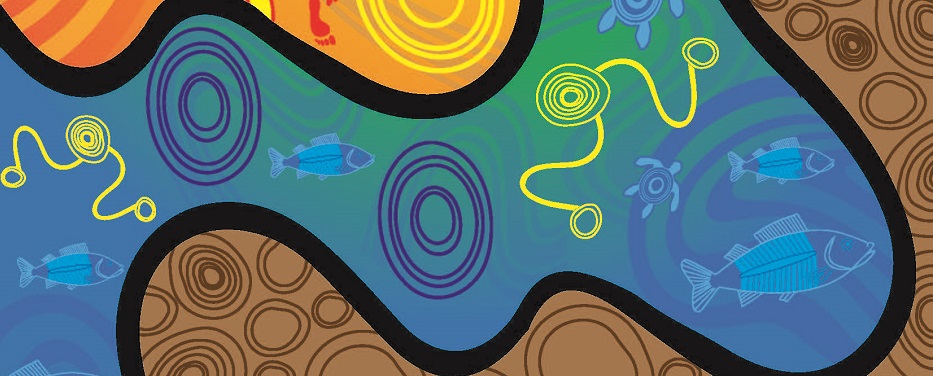 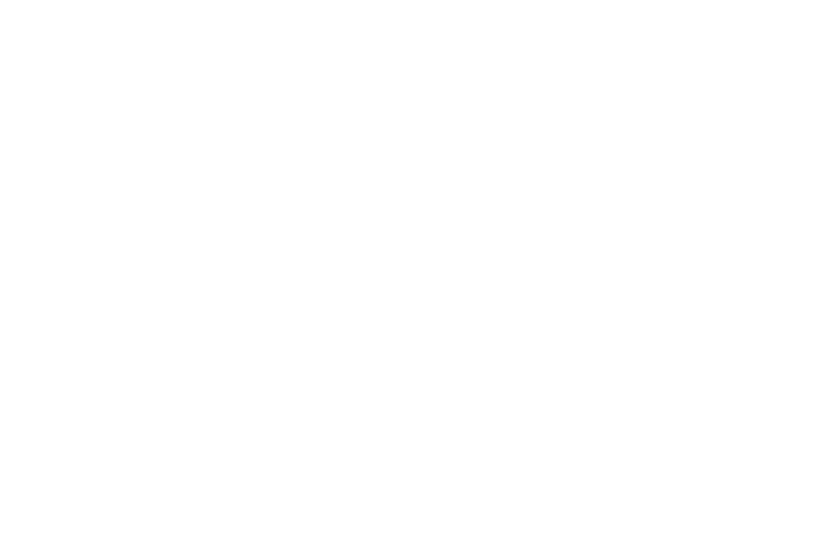 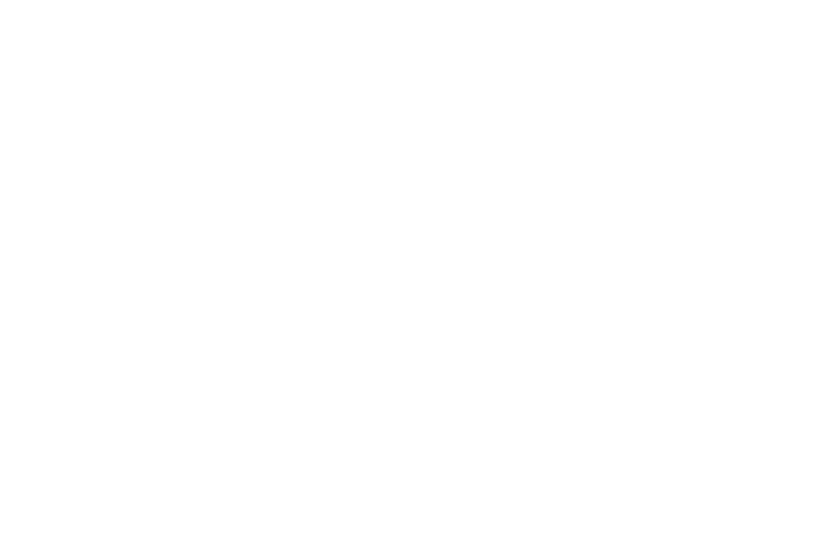 © 2018 State of NSW and the NSW Environment Protection AuthorityWith the exception of photographs, the State of NSW and the NSW Environment Protection Authority (EPA) are pleased to allow this material to be reproduced in whole or in part for educational and non-commercial use, provided the meaning is unchanged and its source, publisher and authorship are acknowledged. Specific permission is required for the reproduction of photographs.All content in this publication is owned by the EPA and is protected by Crown Copyright, unless credited otherwise. It is licensed under the Creative Commons Attribution 4.0 International (CC BY 4.0), subject to the exemptions contained in the licence. The legal code for the licence is available at Creative Commons.The EPA asserts the right to be attributed as author of the original material in the following manner: © State of New South Wales and the NSW Environment Protection Authority 2018.Cover artwork: Jordan Ardler, La Perouse Aboriginal Community, Bidgigal People.“This artwork represents various landscapes from across NSW. Symbols include rocks on riverbank/land, river/ocean, land environments and tree engravings. Movement is also represented through lines and the positioning of animals and symbology representing people. The addition of the people and animal symbology also acknowledges that all land is occupied. The specific colours used reflect the range of scenery being depicted. Circular and line symbology throughout the artwork highlights community growth through collaboration and working as one to proceed through a journey.’’ Published by:NSW Environment Protection Authority
59 Goulburn Street, Sydney NSW 2000
PO Box A290, Sydney South NSW 1232
Phone: +61 2 9995 5000 (switchboard)
Phone: 131 555 (NSW only – environment information and publications requests)
Fax: +61 2 9995 5999
TTY users: phone 133 677, then ask for 131 555
Speak and listen users: phone 1300 555 727, then ask for 131 555
Email: info@epa.nsw.gov.au 
Website: www.epa.nsw.gov.auwww.epa.nsw.gov.auReport pollution and environmental incidents
Environment Line: 131 555 (NSW only) or info@epa.nsw.gov.au
See also www.epa.nsw.gov.auISBN 978 1 925790 54 2
EPA 2018P1023
September 2018ContentsProgress report checklist	5Your information	5Part A: Project progress summary	6Describe what the project has achieved so far?	6Overview of how the project is tracking against your plan	6Have any challenges affected the progress of the project?	7Part B: Project monitoring plan	8Stakeholder engagement progress	10Progress Report IntroductionPlease complete and submit the progress report no later than nine months after the commencement of the project.The purpose of the progress report is to demonstrate how your project is progressing against the activities and goals set in your project plan.Progress report checklistYour informationPart A: Project progress summaryThe purpose of the progress summary is to provide an overview of how your project is progressing against the illegal dumping problem and the activities you described in your project plan.Describe what the project has achieved so far?Your project plan listed how you will monitor the change in illegal dumping using the indicators and activities:Describe what results have been achieved by your project so farWhat change has this project had on illegal dumping so far?Example: Illegal dumping has decreased by 10% since blocking access to the site with a gate or: No change has been seen in illegal dumping, as work has been delayed.Overview of how the project is tracking against your planYour response should consider:Whether the planned actions are still relevant to your project?Whether time, measures or evaluation of some activities need to be modified? How are you tracking with the budget plan? Are there any changes needed to the budget plan?  Have any challenges affected the progress of the project?Your project plan identified potential risks to the project.Describe any challenges that have affected progress so far?Describe the actions taken to address the challenges.Part B: Project monitoring planThe project monitoring plan should report what has been achieved so far toward the goals in your project plan. Please copy the activities and the measures from Section C of your EOI form.  The project monitoring plan will capture:the status of each activity listed in your project plan identified in the EOI form, including any delays that the project may be experiencing; andany changes to the project and why.Stakeholder engagement progressYour project plan included a stakeholder engagement plan. In the form below, report on how the engagement plan has been implemented so far. Please highlight any new stakeholders you had not identified in your original plan. ChecklistAttachedMedia and promotional material Ensure you provide copies of any relevant media coverage and promotional 
material producedBefore and after photos Provide photos (if available) and any other attachments that are relevant to your project to 
demonstrate changeProgress project reportEnsure you complete all fields in the documentProject title:Organisation:Contact person:Contact number(s):Time period covered in this report:NoActivity(As listed in your project plan)Project measures achieved(based on your project plan)Any difference in commencement or completion time?
(based on your project plan)Monitoring and evaluation (based on your project plan)Activity completion statusWhat impact has this activity had on illegal dumping?(For example: Has it reduced illegal dumping? Prevented site access to stop illegal dumping? Increased public awareness of dumping?) For example:Removal of all waste2 tonnes of rubbish removed; 
500kg of waste is recycledYes, it started 2 weeks late on May 30th and finished on timeTip dockets attached Before and after photos of the site attached100% completed Others no longer see this as space to dump cars, now that it is clear.12345678910Organisation or groupContact person(s)Support level before project(low/med/high) Role in project Impacts so farHow were the stakeholders engaged Changes in engagement strategyFor example:Local council RangersPaul SmithJack BrownlowLocal council are a project partner.  Local council rangers will assist in delivering project outcomes by investigating surveillance camera footage of illegal dumping and undertaking enforcement action where necessary Deterring the illegal dumping by investigation; long-term partnership with rangers and the council; might develop more programs based on the partnershipInvited to initial meetings and site visits No big changes, will keep talking to them via emails and phone calls. A meeting schedule has been set up once a month. We will keep the meeting schedule and communicate regularly.